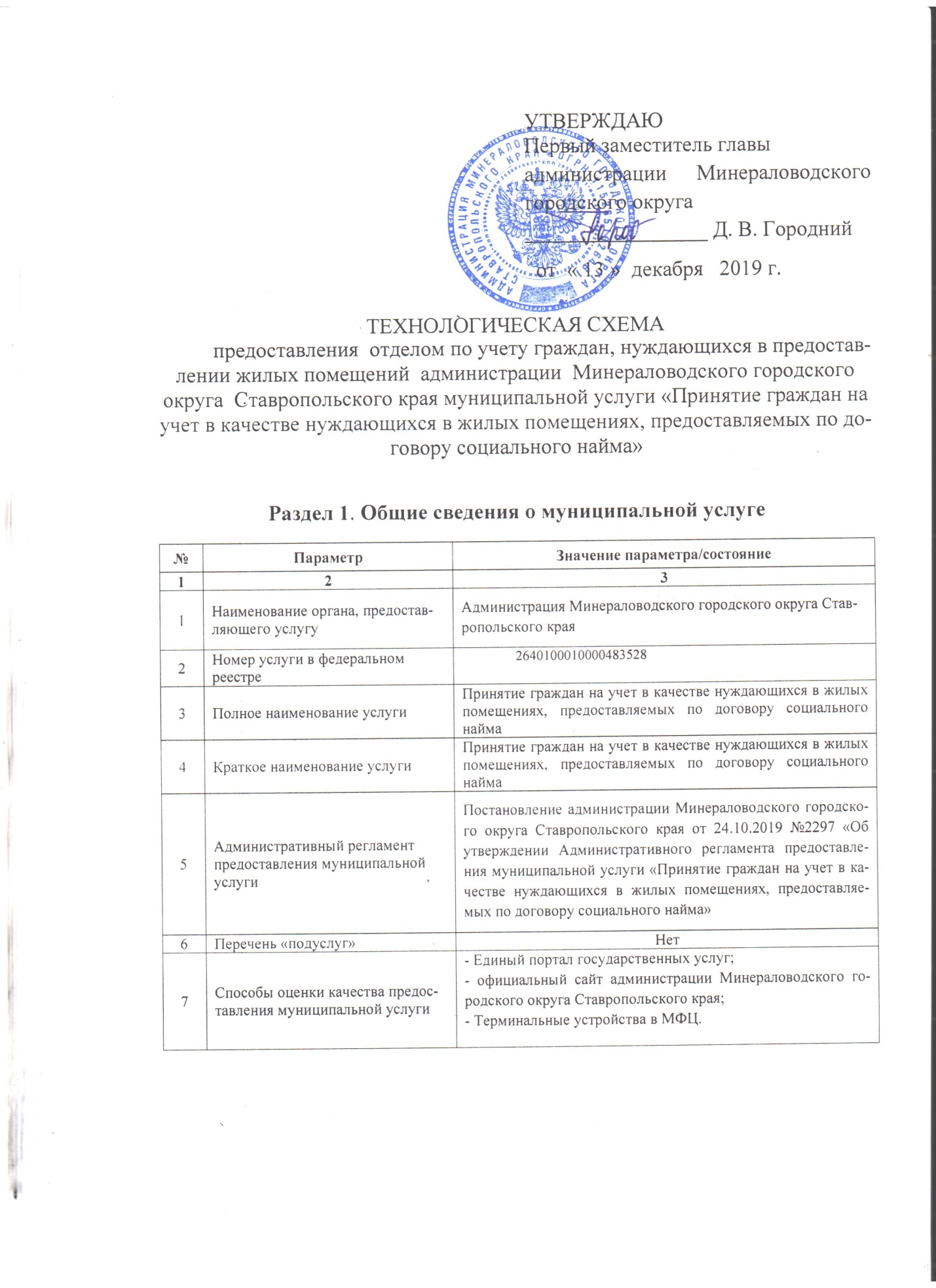 Раздел 2. Общие сведения о «подуслугах»Раздел 3. Сведения о заявителях «подуслуги» Раздел 4. Документы, предоставляемые заявителем для получения «подуслуги»Раздел 5. Документы и сведения, получаемые посредством межведомственного информационного взаимодействияРаздел 6. Результат «подуслуги»Раздел 7. Технологические процессы предоставления «подуслуги»Раздел 8. Особенности предоставления «подуслуги» в электронной формеПриложение № 1к технологической схеме предоставления отделом по учету граждан, нуждающихся в предоставлении жилых помещений администрации Минераловодского городского округа Ставропольского края муниципальной услуги «Принятие граждан на учет в качестве нуждающихся в жилых помещениях, предоставляемых по договору социального найма»Главе Минераловодского городского  округа Ставропольского края ___________________________________от гражданина _______________________________________________________,      (фамилия, имя, отчество полностью)зарегистрированного по адресу:______________________________________________________________________(полный адрес с указанием почтовогоиндекса, населенного пункта, улицы,номеров дома, корпуса, квартиры)номера телефонов: домашний ________мобильный _________, рабочий ______адрес электронной почты: __________ЗАЯВЛЕНИЕО ПРИНЯТИИ НА УЧЕТ ГРАЖДАН В КАЧЕСТВЕ НУЖДАЮЩИХСЯВ ЖИЛЫХ ПОМЕЩЕНИЯХПрошу принять меня, (мою семью из ____ человек, в том числе:проживающих  совместно со мной и ведущих общее хозяйство на учет граждан в качестве нуждающихся в жилых помещениях, предоставляемых по договору социального найма, по категории _____________________                                                   							(наименование категории)Я (мы) предупрежден(ы) о последствиях, предусмотренных  пунктом 6 части 1 статьи 56 Жилищного Кодекса Российской Федерации, при выявлении указанных мною (нами) сведений, не соответствующих действительности, а также об ответственности, предусмотренной ст.159 и ст. 327 Уголовного кодекса Российской Федерации, за подделку официальных документов, приложенных к заявлению. Приложение: ______ документов (копий документов), необходимых для рассмотрения заявления, на _____ листах.Подпись заявителя ________________________________________________________________Дата_______________________Время:Приложение № 2к технологической схеме предоставления отделом по учету граждан, нуждающихся в предоставлении жилых помещений администрации Минераловодского городского округа Ставропольского края муниципальной услуги «Принятие граждан на учет в качестве нуждающихся в жилых помещениях, предоставляемых по договору социального найма»РАСПИСКАв получении документов, подтверждающих правогражданина состоять на учете гражданв качестве нуждающихся в жилых помещенияхОт гражданина _______________________________________________________________________________,                           				 (фамилия, имя, отчество - полностью)зарегистрированного по адресу: _____________________________________________________________,"__" ________ 20_ года получены все документы, необходимые для рассмотрения его  заявления по вопросу принятия на учет граждан в качестве нуждающихся в жилых помещениях.Перечень документов, которые будут получены в рамкахмежведомственного информационного взаимодействияДокументы принял(а): ______________________________________________________                                                    (фамилия, имя, отчество, должность)Расписку получил: ____________________________________________                         __________                                                         (фамилия, имя, отчество - полностью)					(подпись)  ___________ "__" ____________ 20__ г.        							                 (дата получения)Приложение №3к технологической схеме предоставления отделом по учету граждан, нуждающихся в предоставлении жилых помещений администрации Минераловодского городского округа Ставропольского края муниципальной услуги «Принятие граждан на учет в качестве нуждающихся в жилых помещениях, предоставляемых по договору социального найма»ИЗВЕЩЕНИЕо принятии на учет в качестве нуждающегося в жилом помещении,предоставляемом по договору социального найма	Гр. _______________________________________,проживающему(ей) по адресу: ______________________________________	на основании постановления администрации Минераловодского городского округа Ставропольского края от «_____»______ 20____г. № ________ в соответствии с пунктом ___ части _____статьи ______ Жилищного кодекса Российской Федерации Ваша семья признана нуждающейся в предоставлении жилого помещения. Включена в единый общий список под № _______ и в список лиц, имеющих право на предоставление жилых помещений жилищного фонда Ставропольского края согласно Закону Ставропольского края от 10.11.2009 № 72-кз под № ___. Состав семьи ___ человек(а).Ваши права: в приемные дни- понедельник–с 8.00 до 17.00, среда -с 8.00 до 17.00, перерыв - с 12.00 до 13.00по адресу: г. Минеральные Воды, пр. Карла Маркса, д. 75, Вы можете получить консультацию по вопросам жилищного законодательства.	Ваши обязанности:ежегодно в период с 1 января по 1 апреля пройти перерегистрацию;обеспечить возможность членам общественной комиссии по жилищным вопросам беспрепятственно производить обследование Ваших жилищных условий;сообщать в отдел по учету граждан, нуждающихся в предоставлении жилых помещений об изменении места жительства, состава семьи и других фактах, имеющих отношение к Вашему жилищному вопросу, в течение одного месяца со дня наступления таких изменений.Ответственность: лица, виновные в нарушении жилищного законодательства в области учета граждан в качестве нуждающихся в жилых помещениях, предоставляемых по договорам социального найма, несут ответственность в соответствии с законодательством Российской Федерации.Руководитель отдела				подпись		                           Ф.И.О. 	Извещение  получил(а):______________________________________________________«___»______________20____г.Приложение № 4к технологической схеме предоставления отделом по учету граждан, нуждающихся в предоставлении жилых помещений администрации Минераловодского городского округа Ставропольского края муниципальной услуги «Принятие граждан на учет в качестве нуждающихся в жилых помещениях, предоставляемых по договору социального найма»ИЗВЕЩЕНИЕоб отказе в принятии граждан на учет в качестве нуждающихся в предоставлении жилых помещений	Гр._______________________________________________________ проживающему (щей) по адресу______________________________________________________________________________________	На основании постановления администрации Минераловодского городского округа Ставропольского края от «___» ________ 20__ № __     Вашей семье отказано в принятии на учет в качестве нуждающейся в жилом помещении по основаниям, предусмотренным пунктом ___   части ___ статьи 54 Жилищного кодекса Российской Федерации. (разъяснение оснований)________________________________________________В соответствии со ст.3 ГПК РФ, ст.12 ГК РФ, в случае нарушения Ваших прав и интересов, Вы можете в порядке, установленном законодательством о гражданском судопроизводстве, воспользоваться своим правом на обращение в суд.Руководитель отдела 								    ФИОИзвещение получил(а):______________________________________________(Ф.И.О. полностью)_________________________					«______»________________20____г.		(подпись)							                          (дата получения)№Срок предоставления в зависимости от условийСрок предоставления в зависимости от условийОснования отказа в приеме документовОснования для отказа в предоставлении «подуслуги»Основания приостановления предоставления «подуслуги»Срок приостановления «подуслуги»Плата за предоставление«услуги»Плата за предоставление«услуги»Плата за предоставление«услуги»Способ обращения за получением «подуслуги»Способ получения результата «подуслуги»№При подаче заявления по месту жительства (месту нахождения юридического лица)При подаче заявления не по месту жительства (по месту обращения)Основания отказа в приеме документовОснования для отказа в предоставлении «подуслуги»Основания приостановления предоставления «подуслуги»Срок приостановления «подуслуги»наличие платы (государственной пошлины)реквизиты нормативного правового акта, являющегося основанием для взимания платы (гос. пошлины)КБК для взимания платы (государственной пошлины), в том числе для МФЦСпособ обращения за получением «подуслуги»Способ получения результата «подуслуги»123456789101112Принятие граждан на учет в качестве нуждающихся в жилых помещениях, предоставляемых по договору социального наймаПринятие граждан на учет в качестве нуждающихся в жилых помещениях, предоставляемых по договору социального наймаПринятие граждан на учет в качестве нуждающихся в жилых помещениях, предоставляемых по договору социального наймаПринятие граждан на учет в качестве нуждающихся в жилых помещениях, предоставляемых по договору социального наймаПринятие граждан на учет в качестве нуждающихся в жилых помещениях, предоставляемых по договору социального наймаПринятие граждан на учет в качестве нуждающихся в жилых помещениях, предоставляемых по договору социального наймаПринятие граждан на учет в качестве нуждающихся в жилых помещениях, предоставляемых по договору социального наймаПринятие граждан на учет в качестве нуждающихся в жилых помещениях, предоставляемых по договору социального наймаПринятие граждан на учет в качестве нуждающихся в жилых помещениях, предоставляемых по договору социального наймаПринятие граждан на учет в качестве нуждающихся в жилых помещениях, предоставляемых по договору социального наймаПринятие граждан на учет в качестве нуждающихся в жилых помещениях, предоставляемых по договору социального наймаПринятие граждан на учет в качестве нуждающихся в жилых помещениях, предоставляемых по договору социального наймаНе более 30 дней со дня принятия заявления со всеми необходимыми документами. При осуществлении межведомственного (ведомственного) информационного обмена на бумажных носителях, то 30-дневный срок принятия решения о предоставлении (отказе в предоставлении) муниципальной услуги, исчисляется со дня поступления по межведомственному (ведомственному) запросу последнего необходимого документа. При возникновении обстоятельств, требующих дополнительной проверки представленных сведений, срок рассмотрения продлевается не более чем на 30 дней.Не более 30 дней со дня принятия заявления со всеми необходимыми документами. При осуществлении межведомственного (ведомственного) информационного обмена на бумажных носителях, то 30-дневный срок принятия решения о предоставлении (отказе в предоставлении) муниципальной услуги, исчисляется со дня поступления по межведомственному (ведомственному) запросу последнего необходимого документа. При возникновении обстоятельств, требующих дополнительной проверки представленных сведений, срок рассмотрения продлевается не более чем на 30 дней.Нет- отсутствие документа, подтверждающего личность и (или) полномочия заявителя;- отсутствие у заявителя регистрации по месту проживания на территории Минераловодского городского округа;- документы напечатаны (написаны) нечетко и неразборчиво, имеют подчистки, приписки, наличие зачеркнутых слов, нерасшифрованные сокращения, исправления, за исключением исправлений, скрепленных печатью и заверенных подписью уполномоченного лица;-документы исполнены цветными чернилами (пастой), кроме синих или черных, либо карандашом;-документы не содержат все установленные реквизиты: наименование и адрес организации, выдавшей документ, подпись уполномоченного лица, печать организации, выдавшей документ, дату выдачи документа, номер и серию (если есть) документа, срок действия документа;-документы имеют серьезные повреждения, наличие которых не позволяет однозначно истолковать их содержание;-в документах фамилия, имя, отчество гражданина указаны не полностью (фамилия, инициалы);-наличие противоречивых сведений в представленных документах;-копии документов не заверены в установленном порядке (при направлении документов посредством почтовой связи и в электронном виде);-несоответствие предоставленных документов перечню документов, указанных в пункте 2.6 Административного регламента;-несоответствие документов, представленных для предоставления муниципальной услуги, по форме, содержанию или оформлению  требованиям пункта 2.6 Административного регламента.При направлении заявления в электронной форме:- наличие противоречивых сведений в представленных документах и электронной форме заявления;- электронные копии (электронные образы) документов, необходимых для предоставления муниципальной услуги, не поддаются прочтению и (или) не соответствуют требованиям к форматам их представления;- заявление и иные документы в электронной форме подписаны с использованием простой электронной подписи или усиленной квалифицированной электронной подписи, не принадлежащей заявителю;- документы не подписаны простой электронной подписью или выявлено несоблюдение условий признания действительности усиленной квалифицированной электронной подписи.1) не представлены документы, необходимые для предоставления услуги, обязанность по представлению которых возложена на заявителя;2) предоставление заявителем неполных и (или) недостоверных сведений, неполного пакета документов;3) ответ органа государственной власти, органа местного самоуправления либо подведомственной органу государственной власти или органу местного самоуправления организации на межведомственный запрос свидетельствует об отсутствии документа и (или) информации, необходимых для принятия граждан на учет граждан в качестве нуждающихся в жилых помещениях, если соответствующий документ не был представлен заявителем по собственной инициативе, за исключением случаев, если отсутствие таких запрашиваемых документа или информации в распоряжении таких органов или организаций подтверждает право соответствующих граждан быть принятыми на учет граждан в качестве нуждающихся в жилых помещениях;4) представлены документы, которые в соответствии с Жилищным кодексом Российской Федерации не подтверждают право состоять на учете граждан в качестве нуждающихся в жилых помещениях;5) не истек предусмотренный статьей 53 Жилищного кодекса Российской Федерации пятилетний срок со дня совершения гражданами действий, в результате которых такие граждане могут быть признаны нуждающимися в жилых помещениях с намерением приобретения права состоять на учете граждан в качестве нуждающихся в жилых помещениях.НетНет -- -1. Личное обращение в отдел по учету граждан, нуждающихся в предоставлении жилого помещения МГО2. Личное обращение в МФЦ3. ЕПГУ4. Почтовая связь5.Направление электронного документа, подписанного электронной подписью, на адрес электронной почты;1. В органе, предоставляющем услугу, на бумажном носителе2. В МФЦ на бумажном носителе, полученном из органа, предоставляющего услугу3.Направление электронного документа, подписанного электронной подписью, на адрес электронной почты.4. Почтовая связь№п/пКатегории лиц, имеющих право на получение «подуслуги»Документ, подтверждающий правомочие заявителя соответствующей категории на получение «подуслуги»Установленные требования к документу, подтверждающему правомочие заявителя соответствующей категории на получение «подуслуги»Наличие возможности подачи заявления на предоставление «подуслуги» представителями заявителяИсчерпывающий перечень лиц, имеющих право на подачу заявления от имени заявителяНаименование документа, подтверждающего право подачи заявления от имени заявителяУстановленные требования к документу, подтверждающему право подачи заявления от имени заявителя12345678Принятие граждан на учет в качестве нуждающихся в жилых помещениях, предоставляемых по договору социального наймаПринятие граждан на учет в качестве нуждающихся в жилых помещениях, предоставляемых по договору социального наймаПринятие граждан на учет в качестве нуждающихся в жилых помещениях, предоставляемых по договору социального наймаПринятие граждан на учет в качестве нуждающихся в жилых помещениях, предоставляемых по договору социального наймаПринятие граждан на учет в качестве нуждающихся в жилых помещениях, предоставляемых по договору социального наймаПринятие граждан на учет в качестве нуждающихся в жилых помещениях, предоставляемых по договору социального наймаПринятие граждан на учет в качестве нуждающихся в жилых помещениях, предоставляемых по договору социального наймаПринятие граждан на учет в качестве нуждающихся в жилых помещениях, предоставляемых по договору социального найма1.Заявителем является постоянно проживающий на территории Минераловодского городского округа гражданин Российской Федерации, относящийся к одной из категорий:гражданин, признанный малоимущим в соответствии с условиями статьи 49 Жилищного кодекса Российской Федерации с целью получения услуги;гражданин, имеющий право на получение жилого помещения жилищного фонда Ставропольского края по договору социального найма в соответствии с законодательством Ставропольского края;гражданин, имеющий право на получение жилого помещения жилищного фонда Российской Федерации по договору социального найма в соответствии с законодательством Российской Федерации1.1. Документ, удостоверяющий личность:1.1.1. Паспорт гражданина Российской Федерации1. Должен быть действительным на срок обращения за предоставлением слуги. 2. Не должен содержать подчисток, приписок, зачеркнутых слов и других исправлений. 3. Не должен иметь повреждений, наличие которых не позволяет однозначно истолковать его содержание. 4. Копия документа, не заверенная нотариусом, представляется заявителем с предъявлением подлинника.ИмеетсяУполномоченные представители (Любое дееспособное физическое лицо, достигшее 18 лет)1.1. Документ, удостоверяющий личность лица, действующего от имени заявителя: 1.1.1. Паспорт гражданина Российской Федерации1. Должен быть действительным на срок обращения за предоставлением слуги. 2. Не должен содержать подчисток, приписок, зачеркнутых слов и других исправлений. 3. Не должен иметь повреждений, наличие которых не позволяет однозначно истолковать его содержание. 4. Копия документа, не заверенная нотариусом, представляется заявителем с предъявлением подлинника.1.Заявителем является постоянно проживающий на территории Минераловодского городского округа гражданин Российской Федерации, относящийся к одной из категорий:гражданин, признанный малоимущим в соответствии с условиями статьи 49 Жилищного кодекса Российской Федерации с целью получения услуги;гражданин, имеющий право на получение жилого помещения жилищного фонда Ставропольского края по договору социального найма в соответствии с законодательством Ставропольского края;гражданин, имеющий право на получение жилого помещения жилищного фонда Российской Федерации по договору социального найма в соответствии с законодательством Российской Федерации1.1.2. Временное удостоверение личности гражданина Российской Федерации (форма № 2П)1. Должно быть действительным на срок обращения за предоставлением услуги.2. Не должно содержать подчисток, приписок, зачеркнутых слов и других исправлений.3. Не должно иметь повреждений, наличие которых не позволяет однозначно истолковать их содержание.ИмеетсяУполномоченные представители (Любое дееспособное физическое лицо, достигшее 18 лет)1.1.2. Временное удостоверение личности гражданина Российской Федерации (форма № 2П)1. Должно быть действительным на срок обращения за предоставлением услуги.2. Не должно содержать подчисток, приписок, зачеркнутых слов и других исправлений.3. Не должно иметь повреждений, наличие которых не позволяет однозначно истолковать их содержание.1.Заявителем является постоянно проживающий на территории Минераловодского городского округа гражданин Российской Федерации, относящийся к одной из категорий:гражданин, признанный малоимущим в соответствии с условиями статьи 49 Жилищного кодекса Российской Федерации с целью получения услуги;гражданин, имеющий право на получение жилого помещения жилищного фонда Ставропольского края по договору социального найма в соответствии с законодательством Ставропольского края;гражданин, имеющий право на получение жилого помещения жилищного фонда Российской Федерации по договору социального найма в соответствии с законодательством Российской Федерации1.1.3.  Свидетельство о рождении для лиц, не достигших 14-летнего возраста)1. Должно быть действительным на срок обращения за предоставлением услуги.2. Не должно содержать подчисток, приписок, зачеркнутых слов и других исправлений.3. Не должно иметь повреждений, наличие которых не позволяет однозначно истолковать его содержаниеИмеетсяУполномоченные представители (Любое дееспособное физическое лицо, достигшее 18 лет)1.2. Доверенность1. Должна быть действительной на срок обращения за предоставлением муниципальной услуги. 2. Не должна содержать подчисток, приписок, зачеркнутых слов и других исправлений.3. Не должна иметь повреждений, наличие которых не позволяет однозначно истолковать его содержание.4. Должна содержать сведения о доверителе (кто выдает), сведения о представителе (кому предназначена доверенность), полномочия на совершение определенных действий, дату и место совершения доверенности (прописью), подпись доверителя. 1.Заявителем является постоянно проживающий на территории Минераловодского городского округа гражданин Российской Федерации, относящийся к одной из категорий:гражданин, признанный малоимущим в соответствии с условиями статьи 49 Жилищного кодекса Российской Федерации с целью получения услуги;гражданин, имеющий право на получение жилого помещения жилищного фонда Ставропольского края по договору социального найма в соответствии с законодательством Ставропольского края;гражданин, имеющий право на получение жилого помещения жилищного фонда Российской Федерации по договору социального найма в соответствии с законодательством Российской Федерации1.2. Документы, подтверждающие родство или свойство (свидетельство о заключении брака, свидетельство о расторжении брака (при необходимости), свидетельство о перемене имени, фамилии, отчестве (при необходимости), свидетельства о рождении, решение об усыновлении (удочерении), решение суда об определении состава семьи (при необходимости), информация о составе семьи1. Должны быть действительными на дату обращения за предоставлением услуги. 2. Не должны содержать подчисток, приписок, зачеркнутых слов и других исправлений. 3. Не должны иметь повреждений, наличие которых не позволяет однозначно истолковать их содержание.4. Копия документа, не заверенная нотариусом, предоставляется заявителем с предъявлением подлинника. ИмеетсяУполномоченные представители (Любое дееспособное физическое лицо, достигшее 18 лет)2. Законные представители: опекуны или попечители2.1. Документ, удостоверяющий личность: 2.1.1. Паспорт гражданина Российской Федерации, удостоверяющий личность гражданина Российской Федерации на территории Российской Федерации1. Должен быть действительным на срок обращения за предоставлением муниципальной слуги. 2. Не должен содержать подчисток, приписок, зачеркнутых слов и других исправлений. 3. Не должен иметь повреждений, наличие которых не позволяет однозначно истолковать его содержание. 4. Копия документа, не заверенная нотариусом, представляется заявителем с предъявлением подлинника.1.Заявителем является постоянно проживающий на территории Минераловодского городского округа гражданин Российской Федерации, относящийся к одной из категорий:гражданин, признанный малоимущим в соответствии с условиями статьи 49 Жилищного кодекса Российской Федерации с целью получения услуги;гражданин, имеющий право на получение жилого помещения жилищного фонда Ставропольского края по договору социального найма в соответствии с законодательством Ставропольского края;гражданин, имеющий право на получение жилого помещения жилищного фонда Российской Федерации по договору социального найма в соответствии с законодательством Российской Федерации1.3. Документы, подтверждающие право гражданина быть признанным нуждающимся в жилом помещении, предоставляемом по договору социального найма:1) справка специализированной государственной или муниципальной организации технической инвентаризации о наличии или отсутствии у гражданина и членов его семьи в собственности жилых помещений (в отношении жилых помещений, право собственности на которые возникло до вступления в силу ФЗ «О государственной регистрации прав на недвижимое имущество и сделок к ним»;2) документ, подтверждающий право пользования жилыми помещениями, занимаемыми гражданином и членами его семьи  (договор найма жилого помещения, ордер, решение о предоставлении жилого помещения и иные) по месту(ам) жительства гражданина и членов его семьи за пять лет, предшествующих подаче заявления о принятии на учет в качестве нуждающегося в жилом помещении, предоставляемом по договору социального найма;3) заключение учреждения здравоохранения.1. Должны быть действительными на дату обращения за предоставлением услуги. 2. Не должны содержать подчисток, приписок, зачеркнутых слов и других исправлений. 3. Не должны иметь повреждений, наличие которых не позволяет однозначно истолковать их содержание.ИмеетсяУполномоченные представители (Любое дееспособное физическое лицо, достигшее 18 лет)2.2. Акт органа опеки и попечительства о назначении опекуна или попечителя1. Должен быть действительным на срок обращения за предоставлением слуги. 2. Не должен содержать подчисток, приписок, зачеркнутых слов и других исправлений. 3. Не должен иметь повреждений, наличие которых не позволяет однозначно истолковать его содержание. 1.Заявителем является постоянно проживающий на территории Минераловодского городского округа гражданин Российской Федерации, относящийся к одной из категорий:гражданин, признанный малоимущим в соответствии с условиями статьи 49 Жилищного кодекса Российской Федерации с целью получения услуги;гражданин, имеющий право на получение жилого помещения жилищного фонда Ставропольского края по договору социального найма в соответствии с законодательством Ставропольского края;гражданин, имеющий право на получение жилого помещения жилищного фонда Российской Федерации по договору социального найма в соответствии с законодательством Российской Федерации1.4.Документ, подтверждающий факт совместного проживания гражданина с членами его семьи:1.4.1.  Паспорт гражданина Российской Федерации или оной документ, подтверждающий регистрацию по месту жительства на территории Минераловодского городского округа гражданина и членов его семьи, за пять лет, предшествующих подаче заявления о принятии на учет в качестве нуждающегося в жилом помещении.1.4.2. Свидетельство  (данные) о регистрации по месту жительства  гражданина и членов его семьи, за  пять за пять лет, предшествующих подаче заявления о принятии на учет в качестве нуждающегося в жилом помещении,  свидетельство о регистрации по месту жительства  на территории МГО ребенка (детей) не достигшего 14-летнего возраста, документ выдаваемый территориальным органом федерального органа исполнительной власти, уполномоченного на осуществление функций по контролю и надзору в сфере миграции, подтверждающий сведения о регистрации по месту жительства гражданина и членов его семьи.1. Должен быть действительным на срок обращения за предоставлением муниципальной услуги. 2. Не должен содержать подчисток, приписок, зачеркнутых слов и других исправлений. 3. Не должен иметь повреждений, наличие которых не позволяет однозначно истолковать их содержание. 4. Копия документа, не заверенная нотариусом, представляется заявителем с предъявлением подлинника. ИмеетсяУполномоченные представители (Любое дееспособное физическое лицо, достигшее 18 лет)2.3. Паспорт иностранного гражданина либо иной документ, установленный федеральным законом или признаваемый в соответствии с международным договором в качестве документа, удостоверяющего личность иностранного гражданина1. Должен быть действительным на срок обращения за предоставлением услуги.2. Должен прилагаться нотариальный перевод документа.3. Не должен содержать подчисток, приписок, зачеркнутых слов и других исправлений.4. Не должен иметь повреждений, наличие которых не позволяет однозначно истолковать его содержание.5. Копия документа, не заверенная нотариусом, представляется  заявителем с предъявлением подлинника.1.Заявителем является постоянно проживающий на территории Минераловодского городского округа гражданин Российской Федерации, относящийся к одной из категорий:гражданин, признанный малоимущим в соответствии с условиями статьи 49 Жилищного кодекса Российской Федерации с целью получения услуги;гражданин, имеющий право на получение жилого помещения жилищного фонда Ставропольского края по договору социального найма в соответствии с законодательством Ставропольского края;гражданин, имеющий право на получение жилого помещения жилищного фонда Российской Федерации по договору социального найма в соответствии с законодательством Российской Федерации1.5. Документы, подтверждающие право на внеочередное предоставление жилого помещения: 1.5.1. заключение учреждения здравоохранения; 1.5.2. заключение межведомственной комиссии о признании помещения непригодным для проживания1. Должны быть действительными на дату обращения за предоставлением услуги. 2. Не должны содержать подчисток, приписок, зачеркнутых слов и других исправлений. 3. Не должны иметь повреждений, наличие которых не позволяет однозначно истолковать их содержание.4. Копия документа, не заверенная нотариусом, предоставляется заявителем с предъявлением подлинника. ИмеетсяУполномоченные представители (Любое дееспособное физическое лицо, достигшее 18 лет)№ п/пКатегория документаНаименование документов, которые представляет заявитель для получения «подуслуги»Количество необходимых экземпляров документа с указанием подлинник/копияДокумент, предоставляемый по условиюУстановленные требования к документуФорма (шаблон) документаОбразец документа/заполнения документа12345678Принятие граждан на учет в качестве нуждающихся в жилых помещениях, предоставляемых по договору социального наймаПринятие граждан на учет в качестве нуждающихся в жилых помещениях, предоставляемых по договору социального наймаПринятие граждан на учет в качестве нуждающихся в жилых помещениях, предоставляемых по договору социального наймаПринятие граждан на учет в качестве нуждающихся в жилых помещениях, предоставляемых по договору социального наймаПринятие граждан на учет в качестве нуждающихся в жилых помещениях, предоставляемых по договору социального наймаПринятие граждан на учет в качестве нуждающихся в жилых помещениях, предоставляемых по договору социального наймаПринятие граждан на учет в качестве нуждающихся в жилых помещениях, предоставляемых по договору социального наймаПринятие граждан на учет в качестве нуждающихся в жилых помещениях, предоставляемых по договору социального найма1.Заявление о предоставлении услугиЗаявление о постановке на учет в качестве нуждающихся в жилых помещениях, предоставляемых по договору социального найма с указанием всех членов семьи и степени родства1 экземпляр, подлинник.Действия:- при отсутствии электронного взаимодействия между МФЦ и органом, предоставляющим услугу:1. Проверка заявления на соответствие установленным требованиям;2. Формирование в дело. - при наличии электронного взаимодействия между МФЦ и органом, предоставляющим услугу:1. Сверка информации, указанной в заявлении с представленными документами, формирование в дело.2. Формирование электронного образа (скан-копии) заявления.Нет1. Заявление может быть заполнено от руки или машинным способом, распечатано посредством электронных печатающих устройств.2. Должно содержать информацию о всех членах семьи, проживающих совместно с заявителем и ведущих общее хозяйство).3. Текст документа написан разборчиво.4. В документе нет подчисток, приписок, зачеркнутых слов и иных неоговоренных исправлений.5. Документ не исполнен карандашом.6. Документ не имеет серьезных повреждений, наличие которых допускает многозначность истолкования содержания.Приложение 1Определяется органом, предоставляющим услугу2.Документ, удостоверяющий личность (предоставляется только один из документов п. 2)2.1. Паспорт гражданина Российской Федерации1 экземпляр, подлинник Действия:- при отсутствии электронного взаимодействия между МФЦ и органом, предоставляющим услугу:1. Проверка документа на соответствие установленным требованиям.2. Установление личности. 3. Сверка копии с подлинником и возврат подлинника заявителю (в случае предоставления нотариально незаверенной копии документа).4. Снятие копии с представленного документа, заверение специалистом органа, предоставляющего услугу или МФЦ. 5. Формирование в дело копии.- при наличии электронного взаимодействия между МФЦ и органом, предоставляющим услугу:1. Установление личности заявителя.2. Специалист МФЦ формирует электронный образ (скан-копию) документа, удостоверяющего личность заявителя (страницы, содержащие сведения о личности владельца паспорта, о регистрации по месту жительства и снятии с регистрационного учета), возвращает заявителю подлинник документа.Предоставляется гражданами РФ1. Должен быть действительным на срок обращения за предоставлением слуги. 2. Не должен содержать подчисток, приписок, зачеркнутых слов и других исправлений. 3. Не должен иметь повреждений, наличие которых не позволяет однозначно истолковать его содержание. 4. Копия документа, не заверенная нотариусом, представляется заявителем с предъявлением подлинника.--2.Документ, удостоверяющий личность (предоставляется только один из документов п. 2)2.2. Временное удостоверение личности гражданина Российской Федерации (форма № 2П)1 экземпляр, подлинник.Действия:- при отсутствии электронного взаимодействия между МФЦ и органом, предоставляющим услугу:1. Проверка документа на соответствие установленным требованиям.2. Установление личности. 3. Снятие копии с представленного документа, заверение специалистом органа, предоставляющего услугу или МФЦ. 4. Формирование в дело копии.- при наличии электронного взаимодействия между МФЦ и органом, предоставляющим услугу:1. Установление личности заявителя.2. Специалист МФЦ формирует электронный образ (скан-копию) документа, удостоверяющего личность заявителя, возвращает заявителю подлинник документа.Предоставляется в случае утраты или переоформления паспорта гражданина Российской Федерации1. Выдается подразделениями управления по вопросам миграции МВД России по желанию гражданина в случае утраты или переоформления паспорта.2. Размер 176 x 125 мм, изготовляется на перфокарточной бумаге.3. Наличие личной фотографии, сведений о фамилии, имени, дате и месте рождения, адреса места жительства (места пребывания), личной подписи владельца удостоверения; наличие сведений о дате выдачи и подразделении, выдавшем документ, причине выдачи, а также сроке действия (который может быть продлен).4. Удостоверение подписывается руководителем подразделения, его выдавшего, с заверением печатью.5. Копия документа, не заверенная нотариусом, представляется заявителем с предъявлением подлинника.--2.Документ, удостоверяющий личность (предоставляется только один из документов п. 2)2.3. Свидетельство о рождении1 экземпляр, подлинник.Действия:- при отсутствии электронного взаимодействия между МФЦ и органом, предоставляющим услугу:1. Проверка документа на соответствие установленным требованиям.2. Установление личности. 3. Снятие копии с представленного документа, заверение специалистом органа, предоставляющего услугу или МФЦ. 4. Формирование в дело копии.- при наличии электронного взаимодействия между МФЦ и органом, предоставляющим услугу:1. Установление личности заявителя.2. Специалист МФЦ формирует электронный образ (скан-копию) документа, удостоверяющего личность заявителя, возвращает заявителю подлинник документаДля лиц, не достигших 14-летнего возраста1. Должно быть действительным на срок обращения за предоставлением услуги.2. Не должно содержать подчисток, приписок, зачеркнутых слов и других исправлений.3. Не должно иметь повреждений, наличие которых не позволяет однозначно истолковать их содержание.4. Копия документа, не заверенная нотариусом, представляется заявителем с предъявлением подлинника.5. Копия документа, предоставленная в электронной форме, должна быть заверена усиленной квалифицированной электронной подписью нотариуса--3.Документы, подтверждающие полномочия представителя заявителя3.1. Доверенность1 экземпляр, подлинник и копия.Действия:- при отсутствии электронного взаимодействия между МФЦ и органом, предоставляющим услугу:1. Проверка документа на соответствие установленным требованиям.2. Копия с представленного документа предоставляется заявителем, копия удостоверяется специалистом органа, предоставляющего услугу, или МФЦ, либо заявителем предоставляется копия документа, удостоверенная нотариусом.3. Приобщение к делу копии, в которой содержится следующая информация: номер документа (при наличии), кем, когда выдан, фамилия, имя, отчество представителя.- при наличии электронного взаимодействия между МФЦ и органом, предоставляющим услугу:1. Проверка документа на соответствие установленным требованиям.2. Специалист МФЦ формирует электронный образ (скан-копию) документа, возвращает заявителю подлинник документа.3. Формирование в дело копии, представленной заявителем.Представляется при обращении представителя заявителя1. Должна быть действительной на срок обращения за предоставлением услуги. 2. Не должна содержать подчисток, приписок, зачеркнутых слов и других исправлений.3. Не должна иметь повреждений, наличие которых не позволяет однозначно истолковать его содержание.4. Должна содержать сведения о доверителе (кто выдает), сведения о представителе (кому предназначена доверенность), полномочия на совершение определенных действий, дату и место совершения доверенности (прописью), подпись доверителя. 5. Должна содержать сведения о наличии полномочий на совершение действий, связанных с решением вопроса о признании граждан нуждающимися в жилых помещениях--3.Документы, подтверждающие полномочия представителя заявителя3.2. Акт органа опеки и попечительства о назначении опекуна 1 экземпляр, подлинник.Действия:- при отсутствии электронного взаимодействия между МФЦ и органом, предоставляющим услугу:1. Проверка документа на соответствие установленным требованиям.2. Снятие копии с представленного документа, заверение специалистом органа, предоставляющего услугу или МФЦ. 3. Формирование в дело копии.- при наличии электронного взаимодействия между МФЦ и органом, предоставляющим услугу:1. Специалист МФЦ формирует электронный образ (скан-копию) документа, возвращает заявителю подлинник документаПредставляется при обращении опекуна заявителя1. Текст документа написан разборчиво.2.В документе нет подчисток, приписок, зачеркнутых слов и иных неоговоренных исправлений.3. Документ не исполнен карандашом.4. Документ не имеет серьезных повреждений, наличие которых допускает многозначность истолкования содержания.--3.Документы, подтверждающие полномочия представителя заявителя3.3. Акт органа опеки и попечительства о назначении попечителя1 экземпляр, подлинник.Действия:- при отсутствии электронного взаимодействия между МФЦ и органом, предоставляющим услугу:1. Проверка документа на соответствие установленным требованиям.2. Снятие копии с представленного документа, заверение специалистом органа, предоставляющего услугу или МФЦ. 3. Формирование в дело копии.- при наличии электронного взаимодействия между МФЦ и органом, предоставляющим услугу:1. Специалист МФЦ формирует электронный образ (скан-копию) документа, возвращает заявителю подлинник документаПредставляется при обращении попечителя заявителя1. Текст документа написан разборчиво.2.В документе нет подчисток, приписок, зачеркнутых слов и иных неоговоренных исправлений.3. Документ не исполнен карандашом.4. Документ не имеет серьезных повреждений, наличие которых допускает многозначность истолкования содержания.4.Документы, подтверждающие родство или свойство4.1. Свидетельства о рождении1 экземпляр, подлинник.Действия:- при отсутствии электронного взаимодействия между МФЦ и органом, предоставляющим услугу:1. Проверка документа на соответствие установленным требованиям.2. Снятие копии с представленного документа, заверение специалистом органа, предоставляющего услугу или МФЦ. 3. Формирование в дело копии.- при наличии электронного взаимодействия между МФЦ и органом, предоставляющим услугу:1. Специалист МФЦ формирует электронный образ (скан-копию) документа, возвращает заявителю подлинник документаНет1. Содержит фамилию, имя, отчество, дату и место рождения ребенка, фамилию, имя, отчество, гражданство родителей (одного из родителей), дату составления и номер записи акта о рождении, место государственной регистрации рождения (наименование органа ЗАГС), дату выдачи. По желанию родителей может быть внесена запись о национальности родителей (одного из родителей).2. Документ не содержит опечаток, приписок, исправлений и повреждений.3. Подписан соответствующим лицом и заверен печатью--4.Документы, подтверждающие родство или свойство4.2. Свидетельство о заключении брака1 экземпляр, подлинник.Действия:- при отсутствии электронного взаимодействия между МФЦ и органом, предоставляющим услугу:1. Проверка документа на соответствие установленным требованиям.2. Снятие копии с представленного документа, заверение специалистом органа, предоставляющего услугу или МФЦ. 3. Формирование в дело копии.- при наличии электронного взаимодействия между МФЦ и органом, предоставляющим услугу:1. Специалист МФЦ формирует электронный образ (скан-копию) документа, возвращает заявителю подлинник документанет1. Должно быть действительным на срок обращения за предоставлением услуги. 2. Не должно содержать подчисток, приписок, зачеркнутых слов и других исправлений. 3. Не должно иметь повреждений, наличие которых не позволяет однозначно истолковать их содержание. 4. Копия документа, не заверенная нотариусом, представляется заявителем с предъявлением подлинника. --4.Документы, подтверждающие родство или свойство4.3. Свидетельство об установлении отцовства1 экземпляр, подлинник.Действия:- при отсутствии электронного взаимодействия между МФЦ и органом, предоставляющим услугу:1. Проверка документа на соответствие установленным требованиям.2. Снятие копии с представленного документа, заверение специалистом органа, предоставляющего услугу или МФЦ. 3. Формирование в дело копии.- при наличии электронного взаимодействия между МФЦ и органом, предоставляющим услугу:1. Специалист МФЦ формирует электронный образ (скан-копию) документа, возвращает заявителю подлинник документанет1. Должно быть действительным на срок обращения за предоставлением услуги. 2. Не должно содержать подчисток, приписок, зачеркнутых слов и других исправлений. 3. Не должно иметь повреждений, наличие которых не позволяет однозначно истолковать их содержание. 4. Копия документа, не заверенная нотариусом, представляется заявителем с предъявлением подлинника. --4.Документы, подтверждающие родство или свойство4.4. Решение суда об определении состава семьи 1 экземпляр, копия, заверенная в установленном порядкеДействия:- при отсутствии электронного взаимодействия между МФЦ и органом, предоставляющим услугу:1. Проверка документа на соответствие установленным требованиям.2. Снятие копии с представленного документа, заверение специалистом органа, предоставляющего услугу или МФЦ. 3. Формирование в дело копии.- при наличии электронного взаимодействия между МФЦ и органом, предоставляющим услугу:1. Проверка документа на соответствие установленным требованиям.2. Специалист МФЦ формирует электронный образ (скан-копию) документа, возвращает заявителю подлинник документаПредоставляется при необходимости1. Должно быть действительным на срок обращения за предоставлением услуги. 2. Не должно содержать подчисток, приписок, зачеркнутых слов и других исправлений. 3. Не должно иметь повреждений, наличие которых не позволяет однозначно истолковать их содержание. 4. Копия решения суда должна быть заверена судьей, страницы пронумерованы, прошиты, заверены печатью.--4.Документы, подтверждающие родство или свойство4.5. Решение суда с указанием сведений об определении места жительства ребенка заявителя или соглашение родителей об определении места жительства ребенка заявителя1 экземпляр, копия, заверенная в установленном порядкеДействия:- при отсутствии электронного взаимодействия между МФЦ и органом, предоставляющим услугу:1. Проверка документа на соответствие установленным требованиям.2. Снятие копии с представленного документа, заверение специалистом органа, предоставляющего услугу или МФЦ. 3. Формирование в дело копии.- при наличии электронного взаимодействия между МФЦ и органом, предоставляющим услугу:1. Проверка документа на соответствие установленным требованиям.2. Специалист МФЦ формирует электронный образ (скан-копию) документа, возвращает заявителю подлинник документаПри раздельном проживании родителей1. Должно быть действительным на срок обращения за предоставлением услуги. 2. Не должно содержать подчисток, приписок, зачеркнутых слов и других исправлений. 3. Не должно иметь повреждений, наличие которых не позволяет однозначно истолковать их содержание. 4. Копия решения суда должна быть заверена судьей, страницы пронумерованы, прошиты, заверены печатью.4.Документы, подтверждающие родство или свойство4. 6. Решение суда о признании заявителя нуждающимся в жилых помещениях 1 экземпляр, копия, заверенная в установленном порядкеДействия:- при отсутствии электронного взаимодействия между МФЦ и органом, предоставляющим услугу:1. Проверка документа на соответствие установленным требованиям.2. Снятие копии с представленного документа, заверение специалистом органа, предоставляющего услугу или МФЦ. 3. Формирование в дело копии.- при наличии электронного взаимодействия между МФЦ и органом, предоставляющим услугу:1. Проверка документа на соответствие установленным требованиям.2. Специалист МФЦ формирует электронный образ (скан-копию) документа, возвращает заявителю подлинник документаПри наличии1. Должно быть действительным на срок обращения за предоставлением услуги. 2. Не должно содержать подчисток, приписок, зачеркнутых слов и других исправлений. 3. Не должно иметь повреждений, наличие которых не позволяет однозначно истолковать их содержание. 4. Копия решения суда должна быть заверена судьей, страницы пронумерованы, прошиты, заверены печатью4.Документы, подтверждающие родство или свойство4.7. Свидетельство о перемене имени1 экземпляр, подлинник.Действия:- при отсутствии электронного взаимодействия между МФЦ и органом, предоставляющим услугу:1. Проверка документа на соответствие установленным требованиям.2. Снятие копии с представленного документа, заверение специалистом органа, предоставляющего услугу или МФЦ. 3. Формирование в дело копии.- при наличии электронного взаимодействия между МФЦ и органом, предоставляющим услугу:1. Специалист МФЦ формирует электронный образ (скан-копию) документа, возвращает заявителю подлинник документаПри наличии1. Должно быть действительным на срок обращения за предоставлением услуги. 2. Не должно содержать подчисток, приписок, зачеркнутых слов и других исправлений. 3. Не должно иметь повреждений, наличие которых не позволяет однозначно истолковать их содержание. 4. Копия документа, не заверенная нотариусом, представляется заявителем с предъявлением подлинника. 4.Документы, подтверждающие родство или свойство4.8. Свидетельство о расторжении брака1 экземпляр, подлинник.Действия:- при отсутствии электронного взаимодействия между МФЦ и органом, предоставляющим услугу:1. Проверка документа на соответствие установленным требованиям.2. Снятие копии с представленного документа, заверение специалистом органа, предоставляющего услугу или МФЦ. 3. Формирование в дело копии.- при наличии электронного взаимодействия между МФЦ и органом, предоставляющим услугу:1. Специалист МФЦ формирует электронный образ (скан-копию) документа, возвращает заявителю подлинник документаПри наличии1. Должно быть действительным на срок обращения за предоставлением услуги. 2. Не должно содержать подчисток, приписок, зачеркнутых слов и других исправлений. 3. Не должно иметь повреждений, наличие которых не позволяет однозначно истолковать их содержание. 4. Копия документа, не заверенная нотариусом, представляется заявителем с предъявлением подлинника. --4.9. Свидетельство о смерти членов семьи заявителя1 экземпляр, подлинник.Действия:- при отсутствии электронного взаимодействия между МФЦ и органом, предоставляющим услугу:1. Проверка документа на соответствие установленным требованиям.2. Снятие копии с представленного документа, заверение специалистом органа, предоставляющего услугу или МФЦ. 3. Формирование в дело копии.- при наличии электронного взаимодействия между МФЦ и органом, предоставляющим услугу:1. Специалист МФЦ формирует электронный образ (скан-копию) документа, возвращает заявителю подлинник документапри наличии1. Должно быть действительным на срок обращения за предоставлением услуги. 2. Не должно содержать подчисток, приписок, зачеркнутых слов и других исправлений. 3. Не должно иметь повреждений, наличие которых не позволяет однозначно истолковать их содержание. 4. Копия документа, не заверенная нотариусом, представляется заявителем с предъявлением подлинника. --5.Документы, подтверждающие факт совместного проживания гражданина с членами его семьиДокументы, подтверждающие факт совместного проживания гражданина с членами его семьи5.1. .  Паспорт гражданина Российской Федерации с отметкой о регистрации по месту жительства на территории Минераловодского городского округа гражданина и членов его семьи1 экземпляр, подлинник.Действия:- при отсутствии электронного взаимодействия между МФЦ и органом, предоставляющим услугу:1. Проверка документа на соответствие установленным требованиям.2. Снятие копии с представленного документа, заверение специалистом органа, предоставляющего услугу или МФЦ. 3. Формирование в дело копии.- при наличии электронного взаимодействия между МФЦ и органом, предоставляющим услугу:1. Проверка документа на соответствие установленным требованиям.2. Специалист МФЦ формирует электронный образ (скан-копию) документа, удостоверяющего личность заявителя, возвращает заявителю подлинник документа-1. Должен быть действительным на срок обращения за предоставлением муниципальной услуги. 2. Не должен содержать подчисток, приписок, зачеркнутых слов и других исправлений. 3. Не должен иметь повреждений, наличие которых не позволяет однозначно истолковать их содержание. 4. Копия документа, не заверенная нотариусом, представляется заявителем с предъявлением подлинника. 5.Документы, подтверждающие факт совместного проживания гражданина с членами его семьи5.2. Свидетельство  (данные) о регистрации по месту жительства,  за пять лет, предшествующих подаче заявления о принятии на учет в качестве нуждающегося в жилом помещении гражданина и членов его семьи1 экземпляр, подлинник.Действия:- при отсутствии электронного взаимодействия между МФЦ и органом, предоставляющим услугу:1. Проверка документа на соответствие установленным требованиям.2. Снятие копии с представленного документа, заверение специалистом органа, предоставляющего услугу или МФЦ. 3. Формирование в дело копии.- при наличии электронного взаимодействия между МФЦ и органом, предоставляющим услугу:1. Проверка документа на соответствие установленным требованиям.2. Специалист МФЦ формирует электронный образ (скан-копию) документа, удостоверяющего личность заявителя, возвращает заявителю подлинник документаПредоставляется документ, выдаваемый территориальным органом федерального органа исполнительной власти, уполномоченного на осуществление функций по контролю и надзору в сфере миграции1. Должен быть действительным на срок обращения за предоставлением муниципальной услуги. 2. Не должен содержать подчисток, приписок, зачеркнутых слов и других исправлений. 3. Не должен иметь повреждений, наличие которых не позволяет однозначно истолковать их содержание. 4. Копия документа, не заверенная нотариусом, представляется заявителем с предъявлением подлинника. --5.3. Свидетельство  (данные) о регистрации по месту жительства  ребенка (детей), не достигшего 14-летнего возраста1 экземпляр, подлинник.Действия:- при отсутствии электронного взаимодействия между МФЦ и органом, предоставляющим услугу:1. Проверка документа на соответствие установленным требованиям.2. Снятие копии с представленного документа, заверение специалистом органа, предоставляющего услугу или МФЦ. 3. Формирование в дело копии.- при наличии электронного взаимодействия между МФЦ и органом, предоставляющим услугу:1. Проверка документа на соответствие установленным требованиям.2. Специалист МФЦ формирует электронный образ (скан-копию) документа, удостоверяющего личность заявителя, возвращает заявителю подлинник документаПредоставляется в отношении детей, не достигших 14-летнего возраста, выдаваемый территориальным органом федерального органа исполнительной власти, уполномоченного на осуществление функций по контролю и надзору в сфере миграции1. Должен быть действительным на срок обращения за предоставлением муниципальной услуги. 2. Не должен содержать подчисток, приписок, зачеркнутых слов и других исправлений. 3. Не должен иметь повреждений, наличие которых не позволяет однозначно истолковать их содержание. 4. Копия документа, не заверенная нотариусом, представляется заявителем с предъявлением подлинника. --6.Документы, подтверждающие право гражданина быть признанным нуждающимся в жилом помещении, предоставляемом по договору социального наймаДокументы, подтверждающие право гражданина быть признанным нуждающимся в жилом помещении, предоставляемом по договору социального найма:6.1. Справка специализированной государственной или муниципальной организации технической инвентаризации о наличии или отсутствии у гражданина и членов его семьи в собственности жилых помещений 1 экземпляр, подлинник.Действия:- при отсутствии электронного взаимодействия между МФЦ и органом, предоставляющим услугу:1. Проверка документа на соответствие установленным требованиям.2. Снятие копии с представленного документа, заверение специалистом органа, предоставляющего услугу или МФЦ. 3. Формирование в дело копии.- при наличии электронного взаимодействия между МФЦ и органом, предоставляющим услугу:1. Проверка документа на соответствие установленным требованиям.2. Специалист МФЦ формирует электронный образ (скан-копию) документа, удостоверяющего личность заявителя, возвращает заявителю подлинник документаПредоставляется в отношении жилых помещений, право собственности на которые возникло до вступления в силу Федерального закона «О государственной регистрации прав на недвижимое имущество и сделок с ним»1. Должна соответствовать установленным требованиям.2.В документе нет подчисток, приписок, зачеркнутых слов и иных неоговоренных исправлений.3. Документ не имеет серьезных повреждений, наличие которых допускает многозначность истолкования содержания.--6.Документы, подтверждающие право гражданина быть признанным нуждающимся в жилом помещении, предоставляемом по договору социального найма6.2. Документы, подтверждающие право пользования жилым(и) помещением(ями) (гражданско-правовые договоры: наем (кроме договоров социального найма и договоров найма специализированных жилых помещений), ордер, договор купли-продажи недвижимости, договор дарения, свидетельство о праве наследования по закону и иные документы), в котором(ых) заявитель и (или) члены его семьи постоянно проживают на дату подачи заявления.В случае постоянного проживания заявителя в домовладении, которое принадлежит на праве общей долевой собственности, необходимо предоставить договор о порядке пользования жилым домом1 экземпляр, подлинник и копия.Действия:- при отсутствии электронного взаимодействия между МФЦ и органом, предоставляющим услугу:1. Проверка документа на соответствие установленным требованиям.2. Копия с представленного документа предоставляется заявителем, копия удостоверяется специалистом органа, предоставляющего услугу, или МФЦ, либо заявителем предоставляется копия документа, удостоверенная нотариусом.3. Приобщение к делу копии.- при наличии электронного взаимодействия между МФЦ и органом, предоставляющим услугу:1. Проверка документа на соответствие установленным требованиям.2. Специалист МФЦ формирует электронный образ (скан-копию) документа, возвращает заявителю подлинник документа.3. Формирование в дело копии, представленной заявителем.нет1. Должны быть действительными на срок обращения за предоставлением услуги. 2. Не должны содержать подчисток, приписок, зачеркнутых слов и других исправлений. 3. Не должны иметь повреждений, наличие которых не позволяет однозначно истолковать их содержание. 4. Копия документа, не заверенная нотариусом, представляется заявителем с предъявлением подлинника. --6.Документы, подтверждающие право гражданина быть признанным нуждающимся в жилом помещении, предоставляемом по договору социального найма6.3. Документы, подтверждающие право пользования жилым(и) помещением(ями) (гражданско-правовые договоры: наем (кроме договоров социального найма и договоров найма специализированных жилых помещений), ордер, договор купли-продажи недвижимости, договор дарения, свидетельство о праве наследования по закону и иные документы), в котором(ых) заявитель и (или) члены его семьи постоянно проживали в течение пяти лет, предшествующих дате подачи заявления Договор о порядке пользования жилым домом в случае постоянного проживания заявителя в домовладении, которое принадлежит на праве общей долевой собственности1 экземпляр, подлинник и копия.Действия:- при отсутствии электронного взаимодействия между МФЦ и органом, предоставляющим услугу:1. Проверка документа на соответствие установленным требованиям.2. Копия с представленного документа предоставляется заявителем, копия удостоверяется специалистом органа, предоставляющего услугу, или МФЦ, либо заявителем предоставляется копия документа, удостоверенная нотариусом.3. Приобщение к делу копии.- при наличии электронного взаимодействия между МФЦ и органом, предоставляющим услугу:1. Проверка документа на соответствие установленным требованиям.2. Специалист МФЦ формирует электронный образ (скан-копию) документа, возвращает заявителю подлинник документа.3. Формирование в дело копии, представленной заявителем.В случае, если любой из членов семьи в течение пяти лет, предшествующих дате подачи заявления, постоянно проживал в другом жилом помещении на территории муниципального образовании Ставропольского края или другом муниципальном образовании за пределами Ставропольского края1. Должны быть действительными на срок обращения за предоставлением услуги. 2. Не должны содержать подчисток, приписок, зачеркнутых слов и других исправлений. 3. Не должны иметь повреждений, наличие которых не позволяет однозначно истолковать их содержание. 4. Копия документа, не заверенная нотариусом, представляется заявителем с предъявлением подлинника. --6.Документы, подтверждающие право гражданина быть признанным нуждающимся в жилом помещении, предоставляемом по договору социального найма6.4. Документ, подтверждающий отнесение заявителя к категории из числа лиц, определенных федеральным или  краевым  законодательством, имеющих право на обеспечение жилыми помещениями:удостоверение ветерана боевых действий (пункты 1 - 4 статьи 3 Федерального закона от 12 января 1995 г. N 5-ФЗ);справка, подтверждающая факт установления инвалидности, выданная федеральным государственным учреждением медико-социальной экспертизы (статья 17 Федерального закона от 24 ноября 1995 г. N 181-ФЗ; приказ Министерства здравоохранения и социального развития Российской Федерации от 24 ноября 2010 г. N 1031н);удостоверение пострадавшего от политических репрессий (статья 13 Закона Российской Федерации от 18 октября 1991 г. N 1761-1);удостоверение вынужденного переселенца (подпункт 4 пункта 1 статьи 7 Закона Российской Федерации от 19 февраля 1993 г. N 4530-1); постановление администрации МГО о признании гражданина малоимущим в целях ЖК РФ (статья 2 Закона Ставропольского края от 16 марта 2006 г. № 13-кз);удостоверение гражданина, подвергшегося радиационному воздействию вследствие катастрофы на ЧАЭС,  (статья 14-17 и 22 Закона Российской Федерации от 15 мая 1991 г. N 1244-1);удостоверение ветерана, участника, инвалида Великой Отечественной войны 1941 - 1945 годов и членов их семей (статьи 14, 15, 17, 21 Федерального закона от 12 января 1995 г. N 5-ФЗ);свидетельство о рождении ребенка многодетной семьи (статья 1 Закона Ставропольского края от 27 декабря 2012 г. № 123-кз); документы на улучшение жилищных условий граждан, проживающих в сельской местности, в том числе молодых семей и молодых специалистов (во исполнение пункта «г» статьи 4 Порядка предоставления социальных выплат, утвержденного постановлением Правительства РФ от 14 июля 2012 г. N 717):-  документ подтверждающих постоянное проживание в сельской местности (регистрация по месту жительства),- документ о работе по трудовому договору или осуществление индивидуальной предпринимательской деятельности (основное место работы) в сельской местности,- документ подтверждающий наличие собственных и (или) заемных средств1 экземпляр, подлинник и копия.Действия:- при отсутствии электронного взаимодействия между МФЦ и органом, предоставляющим услугу:1. Проверка документа на соответствие установленным требованиям.2. Копия с представленного документа предоставляется заявителем, копия удостоверяется специалистом органа, предоставляющего услугу, или МФЦ, либо заявителем предоставляется копия документа, удостоверенная нотариусом.3. Приобщение к делу копии.- при наличии электронного взаимодействия между МФЦ и органом, предоставляющим услугу:1. Проверка документа на соответствие установленным требованиям.2. Специалист МФЦ формирует электронный образ (скан-копию) документа, возвращает заявителю подлинник документа.3. Формирование в дело копии, представленной заявителем.нет1. Должны быть действительными на срок обращения за предоставлением услуги. 2. Не должны содержать подчисток, приписок, зачеркнутых слов и других исправлений. 3. Не должны иметь повреждений, наличие которых не позволяет однозначно истолковать их содержание. 4. Копия документа, не заверенная нотариусом, представляется заявителем с предъявлением подлинника. 6.5.Правоустанавливающие документы на жилое(ые) помещение(я), в котором(ых) заявитель и (или) члены его семьи постоянно зарегистрированы и проживают1 экземпляр, подлинник и копия.Действия:- при отсутствии электронного взаимодействия между МФЦ и органом, предоставляющим услугу:1. Проверка документа на соответствие установленным требованиям.2. Копия с представленного документа предоставляется заявителем, копия удостоверяется специалистом органа, предоставляющего услугу, или МФЦ, либо заявителем предоставляется копия документа, удостоверенная нотариусом.3. Приобщение к делу копии.- при наличии электронного взаимодействия между МФЦ и органом, предоставляющим услугу:1. Проверка документа на соответствие установленным требованиям.2. Специалист МФЦ формирует электронный образ (скан-копию) документа, возвращает заявителю подлинник документа.3. Формирование в дело копии, представленной заявителем.В случае если права на него отсутствуют или не зарегистрированы в Едином государственном реестре недвижимости1. Должны быть действительными на срок обращения за предоставлением услуги. 2. Не должны содержать подчисток, приписок, зачеркнутых слов и других исправлений. 3. Не должны иметь повреждений, наличие которых не позволяет однозначно истолковать их содержание. 4. Копия документа, не заверенная нотариусом, представляется заявителем с предъявлением подлинника. 7.Документы, подтверждающие право на внеочередное предоставление жилого помещения 7.1.Заключение учреждения здравоохранения7.2. Заключение межведомственной комиссии о признании помещения непригодным для проживания1 экземпляр, подлинник.Действия:- при отсутствии электронного взаимодействия между МФЦ и органом, предоставляющим услугу:1. Проверка документа на соответствие установленным требованиям.2. Снятие копии с представленного документа, заверение специалистом органа, предоставляющего услугу или МФЦ. 3. Формирование в дело копии.- при наличии электронного взаимодействия между МФЦ и органом, предоставляющим услугу:1. Проверка документа на соответствие установленным требованиям.2. Специалист МФЦ формирует электронный образ (скан-копию) документа, удостоверяющего личность заявителя, возвращает заявителю подлинник документаПри наличии права на внеочередное предоставление жилого помещения по договору социального наймаперечень тяжелых форм хронических заболеваний утвержден приказом Министерства здравоохранения Российской Федерации от 29 ноября 2012 г. N987нПри наличии права на внеочередное предоставление жилого помещения по договору социального найма заключение в связи с признанием помещения не пригодным для проживания утверждено  положением постановлением Правительства Российской Федерации от 28 января 2001 г. №47   1. Должно соответствовать установленным требованиям.2.В документе нет подчисток, приписок, зачеркнутых слов и иных неоговоренных исправлений.3. Документ не имеет серьезных повреждений, наличие которых допускает многозначность истолкования содержания--8.Согласие на обработку персональных данных совершеннолетних членов семьиСогласие на обработку персональных данных совершеннолетних членов семьи 1 экземпляр, подлинник Действия:- при отсутствии электронного взаимодействия между МФЦ и органом, предоставляющим услугу:1. Проверка документа на соответствие установленным требованиям.2. Формирование в дело.- при наличии электронного взаимодействия между МФЦ и органом, предоставляющим услугу:1. Проверка документа на соответствие установленным требованиям.2. Специалист МФЦ формирует электронный образ (скан-копию) документа, возвращает заявителю подлинник документа.Представляется за пять лет, предшествующих подаче заявления о принятии на учет в качестве нуждающегося в жилом помещении, предоставляемом по договору социального найма в случае, если для предоставления услуги необходима обработка персональных данных совершеннолетних членов семьи 1. Текст документа написан разборчиво.2.В документе нет подчисток, приписок, зачеркнутых слов и иных неоговоренных исправлений.3. Документ не исполнен карандашом.4. Документ не имеет серьезных повреждений, наличие которых допускает многозначность истолкования содержания.--Реквизиты актуальнойтехнологической карты межведомственного взаимодействияНаименование запрашиваемого документа (сведения)Перечень и состав сведений, запрашиваемых в рамках межведомственного информационного взаимодействияНаименование органа (организации), направляющего(ей) межведомственный запросНаименование органа (организации), в адрес которого(ой) направляется межведомственный запросSID электронного сервиса/ наименование вида сведенийСрок осуществления межведомственного информационного взаимодействияСрок осуществления межведомственного информационного взаимодействияФорма (шаблон) межведомственного запроса и ответа на межведомственный запросОбразец заполнения формы межведомственного запроса и ответа на межведомственный запрос1234567789Принятие граждан на учет в качестве нуждающихся в жилых помещениях, предоставляемых по договору социального наймаПринятие граждан на учет в качестве нуждающихся в жилых помещениях, предоставляемых по договору социального наймаПринятие граждан на учет в качестве нуждающихся в жилых помещениях, предоставляемых по договору социального наймаПринятие граждан на учет в качестве нуждающихся в жилых помещениях, предоставляемых по договору социального наймаПринятие граждан на учет в качестве нуждающихся в жилых помещениях, предоставляемых по договору социального наймаПринятие граждан на учет в качестве нуждающихся в жилых помещениях, предоставляемых по договору социального наймаПринятие граждан на учет в качестве нуждающихся в жилых помещениях, предоставляемых по договору социального наймаПринятие граждан на учет в качестве нуждающихся в жилых помещениях, предоставляемых по договору социального наймаПринятие граждан на учет в качестве нуждающихся в жилых помещениях, предоставляемых по договору социального наймаПринятие граждан на учет в качестве нуждающихся в жилых помещениях, предоставляемых по договору социального наймаВыписка из Единого государственного реестра прав на недвижимое имущество и сделок с ним отдельного лица на имевшиеся (имеющиеся) у него объекты недвижимости или уведомление об отсутствии в ЕГРП запрашиваемых сведенийСведения о наличии или отсутствии у гражданина и членов его семьи жилого помещения и (или) земельного участка, выделенного для строительства жилого дома, на праве собственности и о сделках с данным имуществом в течение пяти лет, предшествующих подаче заявления о признании нуждающимся в предоставлении жильяОрган, предоставляющий услугуФедеральная служба государственной регистрации кадастра и картографии (Росреестр)SID0003564SID00035646 рабочих дней(2 рабочих дня - направление запроса, 3 рабочих дня - получение ответа, 1 рабочий день – приобщение ответа к делу)--Свидетельства (данные) о регистрации на постоянное место жительства на лиц, зарегистрированных по адресу и снятых с регистрационного учета за последние 5 летСвидетельства (данные) о регистрации на постоянное место жительства на лиц, зарегистрированных по адресу и снятых с регистрационного учета за последние 5 летОрган, предоставляющий услугуОтдел МВД России в МГО СК--6 рабочих дней(2 рабочих дня - направление запроса, 3 рабочих дня - получение ответа, 1 рабочий день – приобщение ответа к делу)--Страховой номер индивидуального лицевого счетаСНИЛСОрган, предоставляющий услугуГУ УПФР по МГО СК--6 рабочих дней(2 рабочих дня - направление запроса, 3 рабочих дня - получение ответа, 1 рабочий день – приобщение ответа к делу)--Акт обследования технического состояния жилого помещения с решением органа местного самоуправления о признании жилого помещения непригодным для проживания (заключение-документ, подтверждающий признание жилого помещения, в котором заявитель постоянно проживает, непригодным для проживания)Информация о признании жилого помещения непригодным для проживания Орган, предоставляющий услугуОрган местного самоуправления--8 рабочих дней(2 рабочих дня - направление запроса, 5 рабочих дней - получение ответа, 1 рабочий день – приобщение ответа к делу) Определяется органом, предоставляющим услугу Определяется органом, предоставляющим услугуДоговоры социального найма жилых помещений и договоры найма специализированных жилых помещенийДоговоры социального найма жилых помещений и договоры найма специализированных жилых помещенийОрган, предоставляющий услугуУправление муниципального хозяйства администрации Минераловодского городского округа; органы местного самоуправления муниципальных образований Ставропольского края, Российской Федерации--8 рабочих дней(2 рабочих дня - направление запроса, 5 рабочих дней - получение ответа, 1 рабочий день – приобщение ответа к делу)Определяется органом, предоставляющим услугуОпределяется органом, предоставляющим услугуПравовой акт (выписка из правового акта) органа местного самоуправления соответствующего муниципального образования об установлении учетной нормы площади жилого помещения по муниципальному образованию или справка органа местного самоуправления муниципального образования об отсутствии правового актаИнформация об установлении учетной нормы площади жилого помещения по муниципальному образованиюОрган, предоставляющий услугуОрганы местного самоуправления муниципальных образований Ставропольского края, Российской Федерации--8 рабочих дней(2 рабочих дня - направление запроса, 5 рабочих дней - получение ответа, 1 рабочий день – приобщение ответа к делу)Определяется органом, предоставляющим услугуОпределяется органом, предоставляющим услугуСведения о признании граждан малоимущими с целью предоставления им по договорам социального найма жилых помещений муниципального жилищного фондаСведения о признании граждан малоимущими с целью предоставления им по договорам социального найма жилых помещений муниципального жилищного фондаОрган, предоставляющий услугуУправление труда и социальной защиты населения --8 рабочих дней(2 рабочих дня - направление запроса, 5 рабочих дней - получение ответа, 1 рабочий день – приобщение ответа к делу)Определяется органом, предоставляющим услугуОпределяется органом, предоставляющим услугуАкт обследования жилищных условий заявителя и членов его семьи (подлинник)Акт обследования жилищных условий заявителя и членов его семьи (подлинник)Орган, предоставляющий услугуОбщественная комиссия при администрации Минераловодского городского округа--8 рабочих дней(2 рабочих дня - направление запроса, 5 рабочих дней - получение ответа, 1 рабочий день – приобщение ответа к делу)Определяется органом, предоставляющим услугуОпределяется органом, предоставляющим услугуТехнический паспорт жилого помещения после переустройства и (или) перепланировкиТехнический паспорт жилого помещения после переустройства и (или) перепланировки Орган, предоставляющий услугуСпециализированная государственная или муниципальная организация технической инвентаризации по месту(ам) постоянного проживания заявителя и (или) членов его семьи (кроме жилых помещений, относящихся к специализированному жилищному фонду)--8 рабочих дней(2 рабочих дня - направление запроса, 5 рабочих дней - получение ответа, 1 рабочий день – приобщение ответа к делу)Определяется органом, предоставляющим услугуОпределяется органом, предоставляющим услугу№Документ/ документы, являющиеся результатом «подуслуги»Требования к документу/документам, являющимся результатом «подуслуги»Характеристика результата (положительный/отрицательный)Форма документа/ документов, являющихся результатом «подуслуги»Образец документа/ документов, являющихся результатом «подуслуги»Способ получения результатаСрок хранения невостребованных заявителем результатовСрок хранения невостребованных заявителем результатов№Документ/ документы, являющиеся результатом «подуслуги»Требования к документу/документам, являющимся результатом «подуслуги»Характеристика результата (положительный/отрицательный)Форма документа/ документов, являющихся результатом «подуслуги»Образец документа/ документов, являющихся результатом «подуслуги»Способ получения результатав органев МФЦ123456789Принятие граждан на учет в качестве нуждающихся в жилых помещениях, предоставляемых по договору социального наймаПринятие граждан на учет в качестве нуждающихся в жилых помещениях, предоставляемых по договору социального наймаПринятие граждан на учет в качестве нуждающихся в жилых помещениях, предоставляемых по договору социального наймаПринятие граждан на учет в качестве нуждающихся в жилых помещениях, предоставляемых по договору социального наймаПринятие граждан на учет в качестве нуждающихся в жилых помещениях, предоставляемых по договору социального наймаПринятие граждан на учет в качестве нуждающихся в жилых помещениях, предоставляемых по договору социального наймаПринятие граждан на учет в качестве нуждающихся в жилых помещениях, предоставляемых по договору социального наймаПринятие граждан на учет в качестве нуждающихся в жилых помещениях, предоставляемых по договору социального наймаПринятие граждан на учет в качестве нуждающихся в жилых помещениях, предоставляемых по договору социального найма1Решение (постановление) о принятии на учет граждан в качестве нуждающихся в жилых помещениях 1. Содержит информацию о принятии на учет граждан в качестве нуждающихся в жилых помещениях.2. Содержит, исходящий номер, подпись и Ф.И.О. должностного лица органа, предоставляющего услугу ПоложительныйОпределяется органом, предоставляющим услугуОпределяется органом, предоставляющим услугу1. В органе, предоставляющем услугу, на бумажном носителе;2. В МФЦ на бумажном носителе, полученном из органа, предоставляющего услугу;3. Почтовая связь.Определяется органом, предоставляющим услугуВ течение 30 календарных дней с момента получения результата из органа, предоставляющего услугу2.Извещение о принятии на учет граждан в качестве нуждающихся в жилых помещениях1. Содержит информацию о принятии на учет граждан в качестве нуждающихся в жилых помещениях.2. Содержит информацию о порядке перерегистрации граждан, принятых на учет.3. Направляется вместе с постановлением. ПоложительныйПриложение 3Определяется органом, предоставляющим услугу1. В органе, предоставляющем услугу, на бумажном носителе;2. В МФЦ на бумажном носителе, полученном из органа, предоставляющего услугу;3. Направление электронного документа, подписанного электронной подписью, на адрес электронной почты;4. Почтовая связь.Определяется органом, предоставляющим услугуВ течение 30 календарных дней с момента получения результата из органа, предоставляющего услугу3Решение (постановление) об отказе в принятии на учет граждан в качестве нуждающихся в жилых помещениях1. Содержит информацию о причинах отказа в предоставлении услуги.2. Содержит, исходящий номер, подпись и Ф.И.О. должностного лица органа, предоставляющего услугу ОтрицательныйОпределяется органом, предоставляющим услугуОпределяется органом, предоставляющим услугу1. В органе, предоставляющем услугу, на бумажном носителе;2. В МФЦ на бумажном носителе, полученном из органа, предоставляющего услугу;3. Почтовая связьОпределяется органом, предоставляющим услугуВ течение 30 календарных дней с момента получения результата из органа, предоставляющего услугу4.Извещение об отказе в принятии на учет граждан в качестве нуждающихся в жилых помещениях1. Содержит информацию об отказе в принятии на учет граждан в качестве нуждающихся в жилых помещениях.2.  Направляется вместе с постановлениемОтрицательныйПриложение 4Определяется органом, предоставляющим услугу1. В органе, предоставляющем услугу, на бумажном носителе;2. В МФЦ на бумажном носителе, полученном из органа, предоставляющего услугу;3. Направление электронного документа, подписанного электронной подписью, на адрес электронной почты;4. Почтовая связь.Определяется органом, предоставляющим услугуВ течение 30 календарных дней с момента получения результата из органа, предоставляющего услугу№п/пНаименование процедуры процессаОсобенности исполнения процедуры процессаСрок исполнения процедуры (процесса)Исполнитель процедуры процессаРесурсы необходимые для выполнения процедуры процессаФормы документов, необходимые для выполнения процедуры и процесса1234567Принятие граждан на учет в качестве нуждающихся в жилых помещениях, предоставляемых по договору социального наймаПринятие граждан на учет в качестве нуждающихся в жилых помещениях, предоставляемых по договору социального наймаПринятие граждан на учет в качестве нуждающихся в жилых помещениях, предоставляемых по договору социального наймаПринятие граждан на учет в качестве нуждающихся в жилых помещениях, предоставляемых по договору социального наймаПринятие граждан на учет в качестве нуждающихся в жилых помещениях, предоставляемых по договору социального наймаПринятие граждан на учет в качестве нуждающихся в жилых помещениях, предоставляемых по договору социального наймаПринятие граждан на учет в качестве нуждающихся в жилых помещениях, предоставляемых по договору социального найма1.1. Прием и регистрация заявления и документов на предоставление муниципальной услуги1.1. Прием и регистрация заявления и документов на предоставление муниципальной услуги1.1. Прием и регистрация заявления и документов на предоставление муниципальной услуги1.1. Прием и регистрация заявления и документов на предоставление муниципальной услуги1.1. Прием и регистрация заявления и документов на предоставление муниципальной услуги1.1. Прием и регистрация заявления и документов на предоставление муниципальной услуги1.1. Прием и регистрация заявления и документов на предоставление муниципальной услуги1.1.1Проверка документа, удостоверяющего личность заявителя (его представителя), а также документа, подтверждающего полномочия представителя заявителя (при личном обращении в орган, предоставляющий услугу, или МФЦ)Специалист устанавливает личность заявителя (его представителя) на основании документов, удостоверяющих личность.Проверяет срок действия представленного документа и соответствие данных документа данным, указанным в заявлении о предоставлении услуги.В случае обращения представителя заявителя, проверяет документы, подтверждающие полномочия действовать от имени заявителя, сверяет данные, указанные в документах, подтверждающих полномочия представителя заявителя с данными документа, удостоверяющего личность представителя заявителя1 мин.Специалист органа, предоставляющего услугу, специалист МФЦ--1.1.2.Проверка комплектности документов и их соответствия установленным требованиям1.1.2.1. При личном обращении в орган, предоставляющий услугуПроверка комплектности документов, правильности заполнения заявления; проверка соответствия представленных документов следующим требованиям:документы скреплены подписью и печатью;в документах нет подчисток, приписок, зачеркнутых слов и иных неоговоренных исправлений; документы не имеют серьезных повреждений, наличие которых не позволяет однозначно истолковать его содержание.В случае если документы не соответствуют установленной форме, не поддаются прочтению или содержат неоговоренные заявителем зачеркивания, исправления, подчистки и указанные нарушения могут быть устранены заявителем в ходе приема документов, заявителю предоставляется возможность для их устранения.3 мин.Специалист органа, предоставляющего услугу--1.1.2.Проверка комплектности документов и их соответствия установленным требованиям1.1.2.2. При обращении через ЕПГУ* и (или) РПГУ*При поступлении заявления и пакета документов в электронном виде через ЕПГУ и (или) РПГУ в личный кабинет специалиста в региональной и (или) ведомственной информационной системе в случае установления оснований для отказа в предоставлении услуги специалист направляет заявителю через личный кабинет на ЕПГУ и (или) через личный кабинет на РПГУ уведомление об отказе в предоставлении услуги с указанием причин отказа.1 рабочий день со дня поступления документовСпециалист органа, предоставляющего услугуТехнологическое обеспечение: наличие доступа к ЕПГУ, РПГУ, в личный кабинет должностного лица в региональной и (или) ведомственной информационной системе, а также наличие необходимого оборудования: компьютер1.1.2.Проверка комплектности документов и их соответствия установленным требованиям1.1.2.3. При личном обращении в МФЦСпециалист проверяет комплектность документов, необходимых для предоставления муниципальной услуги в соответствии с разделом 4 настоящей технологической схемы3 мин.Специалист МФЦ--1.1.3.Изготовление копий документов1.1.3.1. При личном обращении в орган, предоставляющий услугуВ случае предоставления заявителем (его представителем) подлинников документов:1. Специалист органа, предоставляющего услугу, осуществляет копирование документов.2. Заверяет копии документов штампом для заверения документов и подписью с указанием фамилии и инициалов специалиста и даты заверения.В случае предоставления заявителем (его представителем) копий документов, не заверенных нотариально, специалист проверяет соответствие копий подлинникам и заверяет штампом для заверения документов и подписью с указанием фамилии и инициалов специалиста и даты заверения.В случае предоставления заявителем (его представителем) копий документов, заверенных нотариально, специалист делает копию и заверяет штампом для заверения документов и подписью с указанием фамилии и инициалов специалиста и даты заверения.3 мин.Специалист органа, предоставляющего услугуТехнологическое обеспечение:МФУ-1.1.3.Изготовление копий документов1.1.3.2. При личном обращении в МФЦ1.1.3.2.1. При отсутствии электронного взаимодействия между МФЦ и органом, предоставляющим услугу:В случае предоставления заявителем (его представителем) подлинников документов:1. Специалист МФЦ осуществляет копирование (применительно к конкретной муниципальной услуге):1) документов, удостоверяющих личность гражданина Российской Федерации,  а также документов, удостоверяющих личность, лица без гражданства, включая вид на жительство;2) свидетельств о регистрации актов гражданского состояния;3)  справок, заключений и иных документов, выдаваемых организациями, входящими в государственную, муниципальную или частную систему здравоохранения;4) решений, заключений и разрешений, выдаваемых органами местного самоуправления в соответствии с жилищным законодательством;5)  решений, заключений и разрешений, выдаваемых органами опеки и попечительства в соответствии с законодательством Российской Федерации об опеке и попечительстве;6) удостоверений и документов, подтверждающих право гражданина на получение социальной поддержки;7) документов о государственных и ведомственных наградах, государственных премиях и знаках отличия.2. Заверяет копии документов штампом для заверения документов и подписью с указанием фамилии и инициалов специалиста и даты заверения.В случае предоставления заявителем (его представителем) копий документов, не заверенных нотариально, специалист проверяет соответствие копий подлинникам и заверяет штампом для заверения документов и подписью с указанием фамилии и инициалов специалиста и даты заверения.В случае предоставления заявителем (его представителем) копий документов, заверенных нотариально, специалист делает копию и заверяет штампом для заверения документов и подписью с указанием фамилии и инициалов специалиста и даты заверения.1.1.3.2.2. При наличии электронного взаимодействия между МФЦ и органом, предоставляющим услугу:1. Формирует электронные образы (скан-копии) заявления и документов, представленных заявителем.2. Распечатывает электронные образы (скан-копии) документов, представленных заявителем.3. Заверяет копии документов, представленные заявителем, и распечатанные электронные образы (скан-копии) штампом для заверения документов и подписью с указанием фамилии и инициалов специалиста и даты заверения*.3 мин.Специалист МФЦТехнологическое обеспечение:МФУ-1.1.4.Оформление и проверка заявления о предоставлении услуги1.1.4.1. При личном обращении в орган, предоставляющий услугуВ случае обращения заявителя (его представителя) с заявлением, оформленным самостоятельно, специалист проверяет его на соответствие установленным требованиям.В случае, если заявление соответствует установленным требованиям, осуществляется переход к следующему действию (пункт 1.1.5 настоящей технологической схемы).В случае если заявление не соответствует установленным требованиям, а также в случае если заявитель (его представитель) обращается без заявления специалист органа, предоставляющего услугу, объясняет заявителю (его представителю) содержание выявленных недостатков, оказывает помощь по их устранению и предлагает заявителю (его представителю) написать заявление по установленной форме. Заявителю (его представителю) предоставляется образец заявления и оказывается помощь в его составлении.5 мин.Специалист органа, предоставляющего услугуДокументационное обеспечение: форма заявления, образец заявления.1. Форма заявления (Приложение 1)1.1.4.Оформление и проверка заявления о предоставлении услуги1.1.4.2. При личном обращении в МФЦВ случае обращения заявителя (его представителя) с заявлением, оформленным самостоятельно, специалист МФЦ проверяет его на соответствие установленным требованиям.В случае, если заявление соответствует установленным требованиям, осуществляется переход к следующему действию (пункт 1.1.5 настоящей технологической схемы).В случае если заявление не соответствует установленным требованиям, а также в случае если заявитель (его представитель) обращается без заявления специалист МФЦ самостоятельно формирует заявление в АИС МФЦ, распечатывает и отдает для проверки и подписания заявителю (его представителю).5 мин.Специалист МФЦДокументационное обеспечение: форма заявления, образец заявления.Технологическое обеспечение:АИС МФЦ;Компьютер1. Форма заявления (Приложение 1)1.1.5.Регистрация заявления и документов, необходимых для предоставления услуги 1.1.5.1. При личном обращении в МФЦ Специалист МФЦ регистрирует заявление в АИС МФЦ с присвоением регистрационного номера дела и указывает дату регистрации2 мин.Специалист МФЦТехнологическое обеспечение:АИС МФЦ;Компьютер-1.1.5.Регистрация заявления и документов, необходимых для предоставления услуги 1.1.5.2. При личном обращении в орган, предоставляющий услугуПри поступлении заявления в орган, предоставляющий услугу, на бумажном носителе регистрирует заявление в журнале регистрации и (или) региональной и (или) ведомственной информационной системе2 мин.Специалист органа, предоставляющего услугуТехнологическое обеспечение:Компьютер, Доступ к региональной и (или) ведомственной информационной системе1.1.5.Регистрация заявления и документов, необходимых для предоставления услуги 1.1.5.3. При обращении через ЕПГУ* и (или) РПГУ*При поступлении заявления и пакета документов в электронном виде через ЕПГУ и (или) РПГУ в личный кабинет специалиста в региональной и (или) ведомственной информационной системе:регистрация заявления, поступившего в рабочее время, осуществляется специалистом в день поступления; регистрация заявления, поступившего в нерабочее время, осуществляется специалистом на следующий рабочий день.После регистрации статус заявления в личном кабинете заявителя на ЕПГУ и (или) РПГУ обновляется автоматически.1 рабочий день со дня поступления документовСпециалист органа, предоставляющего услугуТехнологическое обеспечение: наличие доступа к ЕПГУ, РПГУ, в личный кабинет должностного лица в региональной и (или) ведомственной информационной системе, а также наличие необходимого оборудования: компьютер-1.1.6Подготовка и выдача расписки (уведомления) о приеме заявления и документов, необходимых для предоставления услуги 1.1.6.1. При личном обращении в МФЦ Специалист МФЦ готовит расписку о приеме и регистрации комплекта документов и опись документов в деле, формируемые в АИС МФЦ.В расписку включаются только документы, представленные заявителем.Экземпляр расписки подписывается специалистом МФЦ, ответственным за прием документов, и заявителем (его представителем).Выдает заявителю (представителю заявителя) расписку о приеме и регистрации комплекта документов.Опись формируется в 2-х экземплярах и подписывается заявителем.1 минСпециалист МФЦТехнологическое обеспечение:АИС МФЦ;компьютер, принтер1. Опись документов в деле;2. Расписка о приеме документов1.1.6Подготовка и выдача расписки (уведомления) о приеме заявления и документов, необходимых для предоставления услуги 1.1.6.2. При личном обращении в орган, предоставляющий услугуСпециалист органа, предоставляющего услугу, выдает заявителю или его представителю расписку, являющуюся отрывной частью заявления, в которой указывается количество принятых документов, регистрационный номер заявления, дата регистрации заявления, фамилия и подпись специалиста, принявшего заявление. При поступлении заявления по почте расписка направляется заявителю по почте на адрес получателя услуги.1 мин.Специалист органа, предоставляющего услугуТехнологическое обеспечение:компьютер, принтерПриложение 21.1.6Подготовка и выдача расписки (уведомления) о приеме заявления и документов, необходимых для предоставления услуги 1.1.6.3. При обращении через ЕПГУ* и (или) РПГУ*При поступлении заявления и пакета документов в электронном виде через ЕПГУ и (или) РПГУ в личный кабинет специалиста в региональной и (или) ведомственной информационной системе после регистрации статус заявления в личном кабинете заявителя на ЕПГУ и (или) РПГУ обновляется автоматически.1 рабочий день со дня поступления документовСпециалист органа, предоставляющего услугуТехнологическое обеспечение: наличие доступа к ЕПГУ,  РПГУ, в личный кабинет должностного лица в региональной и (или) ведомственной информационной системе, а также наличие необходимого оборудования: компьютер1.1.7.Формирование и направление документов в орган, предоставляющий услугу1.1.7.1. При отсутствии электронного взаимодействия между МФЦ и органом, предоставляющим услугу:Сотрудник МФЦ формирует пакет документов, представляемый заявителем, для передачи в орган, предоставляющий услугу.Пакет документов, включающий заявление, документы, необходимые для предоставления услуги, описи документов, передает в орган, предоставляющий услугу с сопроводительным реестром1 рабочий день со дня поступления документовСпециалист МФЦ--1.1.7.Формирование и направление документов в орган, предоставляющий услугу1.1.7.2. При наличии электронного взаимодействия между МФЦ и органом, предоставляющим услугу:1.1.7.2.1. В электронном виде:Специалист МФЦ передает по защищенным каналам связи в орган, предоставляющий услугу, сформированные электронные образы (скан-копии) заявления и документов, представленных заявителем.1 рабочий день со дня поступления документовСпециалист МФЦТехнологическое обеспечение:доступ к региональной и (или) ведомственной информационной системе-1.1.7.Формирование и направление документов в орган, предоставляющий услугу1.1.7.2.2. На бумажном носителе*:Формирует пакет документов, представленных заявителем и направляет в орган, предоставляющий услугу, с сопроводительным реестром.Не чаще 1 раза в неделюСпециалист МФЦ--1.1.7.Формирование и направление документов в орган, предоставляющий услугу1.1.7.3. При обращении через ЕПГУ** и (или) РПГУ**При поступлении заявления и пакета документов в электронном виде через ЕПГУ и (или) РПГУ в личный кабинет специалиста в региональной и (или) ведомственной информационной системе, специалист распечатывает на бумажный носитель заявление и все приложенные документы, поступившие в электронном виде, для выполнения административных процедур по исполнению услуги.1 рабочий день со дня поступления документовСпециалист органа, предоставляющего услугуТехнологическое обеспечение: наличие доступа к ЕПГУ, РПГУ, в личный кабинет должностного лица в региональной и (или) ведомственной информационной системе, а также наличие необходимого оборудования: компьютер, принтер, МФУ1.1.8.Прием пакета документов (в случае обращения заявителя (представителя заявителя) в МФЦ)Принимает пакет документов.В день приема документов из МФЦСпециалист органа, предоставляющего услугу--1.2. Формирование и направление межведомственных запросов1.2. Формирование и направление межведомственных запросов1.2. Формирование и направление межведомственных запросов1.2. Формирование и направление межведомственных запросов1.2. Формирование и направление межведомственных запросов1.2. Формирование и направление межведомственных запросов1.2. Формирование и направление межведомственных запросов1.2.1.Формирование и направление межведомственных запросовСпециалист органа, предоставляющего услугу, формирует и направляет в органы и организации, участвующие в предоставлении услуги, межведомственные запросы о представлении документов (сведений), указанные в Разделе 5 настоящей технологической схемы, в случае, если они не были представлены заявителем самостоятельно.8 рабочих дней(2 рабочих дня - направление запроса,5 рабочих дней - получение ответа,1 рабочий день – приобщение ответа к делу)Специалист органа, предоставляющего услугуТехнологическое обеспечение: наличие доступа к СМЭВ, а также наличие необходимого оборудования: компьютер.-1.3. Проверка права заявителя на предоставление услуги, принятие решения о предоставлении (об отказе в предоставлении) услуги1.3. Проверка права заявителя на предоставление услуги, принятие решения о предоставлении (об отказе в предоставлении) услуги1.3. Проверка права заявителя на предоставление услуги, принятие решения о предоставлении (об отказе в предоставлении) услуги1.3. Проверка права заявителя на предоставление услуги, принятие решения о предоставлении (об отказе в предоставлении) услуги1.3. Проверка права заявителя на предоставление услуги, принятие решения о предоставлении (об отказе в предоставлении) услуги1.3. Проверка права заявителя на предоставление услуги, принятие решения о предоставлении (об отказе в предоставлении) услуги1.3. Проверка права заявителя на предоставление услуги, принятие решения о предоставлении (об отказе в предоставлении) услуги1.3.1.Проверка права на получение услугиРегистрирует заявление о предоставлении услуги в книге регистрации заявлений граждан о принятии на учет в качестве нуждающихся в жилых помещениях, предоставляемых по договору социального найма.Проверяет право заявителя на получение услуги:В случае отсутствия оснований для отказа в предоставлении услуги переходит к процедуре 1.3.2.В случае установления наличия оснований для отказа в предоставлении муниципальной услуги переходит к процедуре 1.3.3.30 рабочих дней со дня поступления заявления и документов в орган, предоставляющий услугуСпециалист органа, предоставляющего услугуТехнологическое обеспечение:доступ к региональной информационной системе-1.3.2.Принятие решения о предоставлении услуги1. При установлении отсутствия оснований для отказа в предоставлении муниципальной услуги, специалист органа, предоставляющего услугу, готовит проект решения о постановке на учет граждан в качестве нуждающихся в жилых помещениях и извещение о постановке на учет граждан в качестве нуждающихся в жилых помещениях.В извещении указываются условия перерегистрации граждан, поставленных на учет, ежегодно в период с 1 января по 1 апреля.2. Передает в порядке делопроизводства лицу, принимающему решение (процедура 1.3.4).30 рабочих дней со дня поступления заявления и документов в орган, предоставляющий услугуСпециалист органа, предоставляющего услугуТехнологическое обеспечение: Компьютер, принтер.Приложение 31.3.3.Принятие решения об отказе в предоставлении услуги1. При наличии оснований для отказа в предоставлении муниципальной услуги, специалист органа, предоставляющего услугу, готовит проект решения об отказе в постановке на учет граждан в качестве нуждающихся в жилых помещениях(с указанием правовых оснований отказа) и извещение об отказе в постановке на учет граждан в качестве нуждающихся в жилых помещениях.В извещении указываются условия перерегистрации граждан, поставленных на учет, ежегодно в период с 1 января по 1 апреля.2. Передает в порядке делопроизводства лицу, принимающему решение (процедура 1.3.4).30 рабочих дней со дня поступления заявления и документов в орган, предоставляющий услугуСпециалист органа, предоставляющего услугуТехнологическое обеспечение: Компьютер, принтер.Приложение 41.3.4.Утверждение решения о предоставлении (об отказе в предоставлении) услуги1. Лицо, принимающее решение, проверяет проект решения о постановке на учет граждан в качестве нуждающихся в жилых помещениях или проект решения об отказе в постановке на учет граждан в качестве нуждающихся в жилых помещениях на соответствие требованиям действующего законодательства.2. Утверждает (подписывает) документы.3. Направляет подписанные документы специалисту, ответственному за направление документов заявителю.30 рабочих дней со дня поступления заявления и документов в орган, предоставляющий услугуСпециалист органа, предоставляющего услугу--1.3.5Направление уведомления заявителю (при обращении через  ЕПГУ и (или) РПГУСпециалист органа, предоставляющего услугу направляет уведомление через личный кабинет на ЕПГУ и (или) РПГУ* в виде электронного документа (уведомление о положительном решении предоставления услуги или об отказе в предоставлении услуги с указанием причин отказа).1 рабочий день со дня принятия решения о предоставлении (отказе в предоставлении) услугиСпециалист органа, предоставляющего услугуТехнологическое обеспечение: наличие доступа к ЕПГУ и (или) РПГУ*, в личный кабинет специалиста в региональной и (или) ведомственной информационной системе, а также наличие необходимого оборудования: компьютер-1.4. Направление  заявителю результата предоставления муниципальной услуги 1.4. Направление  заявителю результата предоставления муниципальной услуги 1.4. Направление  заявителю результата предоставления муниципальной услуги 1.4. Направление  заявителю результата предоставления муниципальной услуги 1.4. Направление  заявителю результата предоставления муниципальной услуги 1.4. Направление  заявителю результата предоставления муниципальной услуги 1.4. Направление  заявителю результата предоставления муниципальной услуги 1.4.1Направление приглашений для получения заявителем результата предоставления услуги 1.4.1.1. При обращении в орган, предоставляющий услугу Специалист органа, предоставляющего услугу регистрирует результат предоставления услуги в установленном порядке и направляет  заявителю  способом, указанным в заявлении: почтовой связью; вручает лично; направляет ему электронный документ, подписанный электронной подписью, на адрес электронной почты  приглашение для получения  извещений3 рабочих дня с момента принятия решения о предоставлении (об отказе в предоставлении) услугиСпециалист органа, предоставляющего услугуТехнологическое обеспечение: наличие доступа в личный кабинет должностного лица в региональной и (или) ведомственной информационной системе, компьютер, телефон..1.4.1Направление приглашений для получения заявителем результата предоставления услуги 1.4.1.2. При личном обращении в МФЦ В случае указания в заявлении местом получения результата услуги «в МФЦ», результат предоставления услуги направляется в МФЦ по сопроводительному реестру на бумажном носителе.3 рабочих дня с момента принятия решения о предоставлении (об отказе в предоставлении) услугиСпециалист органа, предоставляющего услугу--1.4.2.Получение результата предоставления услуги МФЦПринимает результат предоставления услугиВ день поступления результата из органа, предоставляющего услугуСпециалист МФЦТехнологическое обеспечение: АИС МФЦ-1.4.3.Выдача результата предоставления услуги заявителю (в случае обращения через МФЦ)1. При обращении заявителя (представителя заявителя) в МФЦ за выдачей документов, являющихся результатом предоставления услуги, сотрудник МФЦ:а) устанавливает личность заявителя (личность и полномочия представителя); б) выдает результат заявителю (представителю заявителя);в) отказывает в выдаче результата в случае, если за выдачей обратилось лицо, не являющееся заявителем (представителем заявителя), либо обратившееся лицо отказалось предъявить документ, удостоверяющий его личность.В день обращения заявителяСпециалист МФЦТехнологическое обеспечение: АИС МФЦ; компьютер, принтер-1.4.4.Передача  извещения в орган, предоставляющий услугуПередает  оригинал  второго  подписанного экземпляра извещения в орган, предоставляющий услугу для приобщения к учетному делу заявителя10 рабочих дней с момента выдачи извещенияСпециалист МФЦ--1.4.4Передача невостребованных документов в орган, предоставляющий услугуПередает по сопроводительному реестру в орган, предоставляющий услугу, невостребованные заявителем результаты предоставления услугиПо истечении 30 календарных дней с момента получения результата из органа, предоставляющего услугуСпециалист МФЦ-Способ получения заявителем информации  о сроках  и порядке предоставления услугиСпособ записи на прием в орган, МФЦ для подачи запроса о предоставлении услугиСпособ формирования запроса о предоставлении услугиСпособ приема и регистрации органом, предоставляющим услугу, запроса о предоставлении услуги и иных документов, необходимых для предоставления услуги**Способ оплаты государственной пошлины за предоставление услуги и уплаты иных платежей, взимаемых в соответствии с законодательством Российской ФедерацииСпособ получения сведений о ходе выполнения запроса о предоставлении услугиСпособ подачи жалобы на нарушение порядка предоставления услуги и досудебного (внесудебного) обжалования решений и действий (бездействия) органа в процессе получения услуги12345671. Выдача разрешения на ввод объекта в эксплуатацию1. Выдача разрешения на ввод объекта в эксплуатацию1. Выдача разрешения на ввод объекта в эксплуатацию1. Выдача разрешения на ввод объекта в эксплуатацию1. Выдача разрешения на ввод объекта в эксплуатацию1. Выдача разрешения на ввод объекта в эксплуатацию1. Выдача разрешения на ввод объекта в эксплуатацию1. Официальный сайт органа, предоставляющего услугу:  www.min-vodi.ru2. ЕПГУ*3. РПГУ*.1. РПГУ*.Через экранную форму на РПГУ*.Не требуется предоставление заявителем документов на бумажном носителеИли:Требуется предоставление заявителем документов на бумажном носителе для оказания «подуслуги»Или:Требуется предоставление заявителем документов на бумажном носителе непосредственно при получении результата «подуслуги»-1. Личный кабинет на РПГУ*.1. Официальный сайт органа, предоставляющего услугу*.2. РПГУ*.N п/пФамилия, имя, отчество (полностью) заявителя и членов его семьиДата рождения (число, месяц, год)Родственные отношения с заявителемПримечаниеN п/пНаименование и реквизиты документаКоличество экземпляров (шт.)Количество экземпляров (шт.)Количество листов (шт.)Количество листов (шт.)ПримечаниеN п/пНаименование и реквизиты документаподлинниккопияподлинниккопияПримечаниеN п/пНаименование документаНаименование органа или организации